บทที่ 4ผลการวิเคราะห์ข้อมูลสัญลักษณ์ที่ใช้ในการวิเคราะห์ข้อมูลลำดับขั้นตอนในการเสนอผลการวิเคราะห์ข้อมูลผลการวิเคราะห์ข้อมูลสัญลักษณ์ที่ใช้ในการวิเคราะห์ข้อมูลลำดับขั้นตอนในการเสนอผลการวิเคราะห์ข้อมูลผลการวิเคราะห์ข้อมูลตัวอย่างตารางตารางที่ 1 จำนวนและร้อยละข้อมูลทั่วไปของผู้ตอบแบบสอบถามหมายเหตุ:	ตัวอยางภาพ 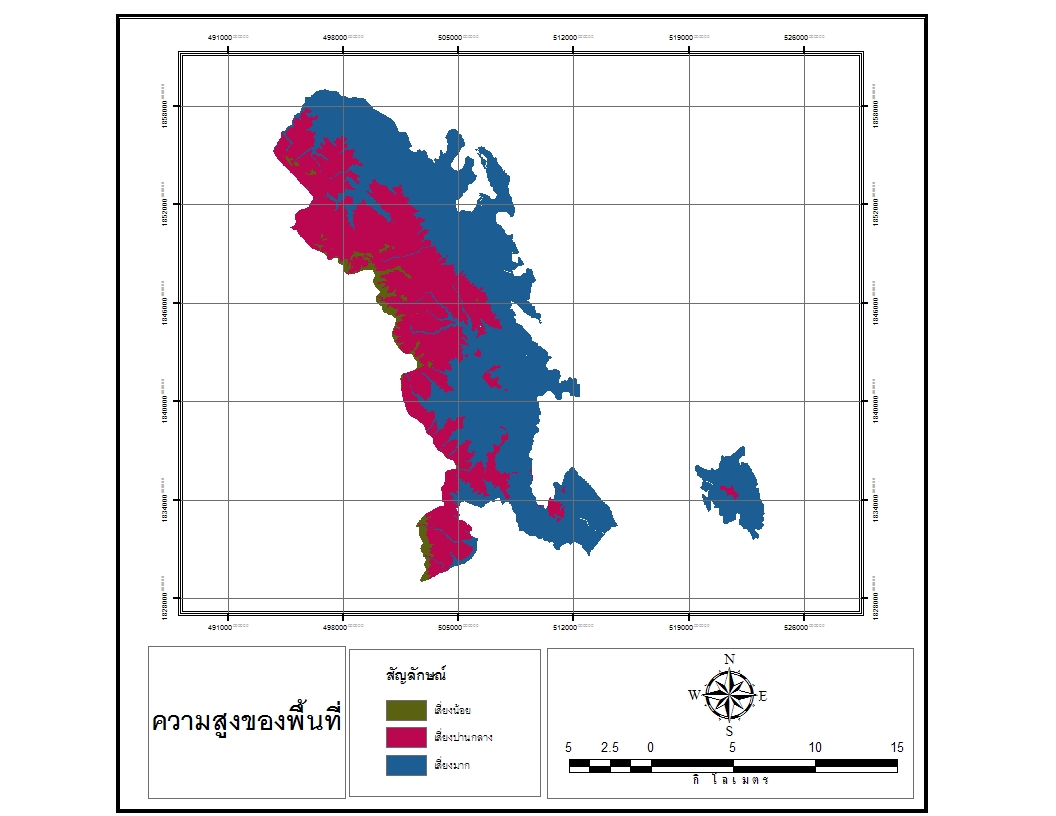 ภาพที่ 2 แผนที่แสดงพื้นที่เสี่ยงต่อการเกิดไฟป่าตามระดับความสูง       	จากระดับน้ำทะเล ของพื้นที่อุทยานแห่งชาติลานสางหมายเหตุ:	รายการรายการรายการจำนวนร้อยละ1.  เพศ1.  เพศ1.  เพศ1)  ชาย	59	39.602)  หญิง	90	60.40รวม	149	100.002.  อายุ2.  อายุ2.  อายุ1)  ต่ำกว่า  30  ปี	6	4.032)  31 – 40  ปี	19	12.753)  41 – 50  ปี	75	50.344)  51  ปีขึ้นไป	49	32.89รวม	149	100.00